*koolipiim- Euroopa Koolipiima programmi alusel Euroopa Liidu poolt subsideeritud piimatooded**koolipuuviljad – Euroopa Koolipuuvilja programmi alusel Euroopa programmi Liidu poolt subsideeritud puu-jajuurviljad*** Seoses laste arvu muutumisega võimalikud menüüs muudatusedEsmaspäev 02.04.2018Hommikusöök:   Nuudlid munaga (sõim)                              Keedetud makaronid võiga (aed)                             Keedetud muna (aed)                             Küpsis, teePuuviljapaus:     Pirn**  Lõunasöök:         Kala-riisisupp hapukoorega                                        Täistera rukkileib                               Maksakaste hapukoorega                             Kartulipüree                             Porgandisalat toiduõliga Õhtuoode:          Hirsipuder võiga                            Maasikatoormoos                            Piim*                               Värske puuvili                                Neljapäev 04.04.2018Hommikusöök:    Hirsipuder võiga                               Vaarikatoormoos                               Piim*Puuviljapaus:       MandariinLõunasöök:           Kartuli-klimbisupp                                Seemneleib                               Kala koorekastmes                               Juurviljapüree                               Hiinakapsa-paprikasalat õlikastmegaÕhtuoode:             Mannakook õunaga                               Soe mahlajook                                   Värske puuviliTeisipäev 03.04.2018Hommikusöök:   Neljaviljahelbepuder võiga                              Sepik võiga                              Tee piimagaPuuviljapaus:      Õun**Lõunasöök:          Hernesupp (kruupidega)                               Peenleib                              Kanakaste hapukoorega (sõim)                              Küpsetatud kana, piimakaste (aed)                              Kartuli-porgandipüree, tomat  Õhtuoode:           Hautatud köögiviljad võiga                             Keefir*                             Värske puuvili                             Reede 06.04.2018Hommikusöök:      Tatrapuder (sõmer) võiga                                Piim*Puuviljapaus:        MelonLõunasöök:            Hapukapsasupp hapukoorega                                 Täistera rukkileib                                Kohupiimavorm                                MahlakissellÕhtuoode:              Neljaviljahelbepuder, sai munaga (sõim)                                Puuviljatee                                Värske puuvili                                Kodusaiake (aed)                               Kolmapäev 04.04.2018Hommikusöök:    Odratangupuder võiga                               Sai riivjuustuga                              Barbarissitee Puuviljapaus:      KiiviLõunasöök:          Boršok hapukoorega                               Täistera rukkileib                              Hautatud v.kapsas halkkliha-ja riisiga                              (hapukoorega)Õhtuoode:            Kohupiimavaht (sõim)                              Sõrnikud (aed)                              Maasika-mustikamoos                              Piim*                              Värske puuvili                                     NÄDALAMENÜÜ 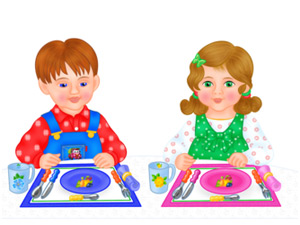 